ҠАРАР                                                        № 53                                                  РЕШЕНИЕ           31мая 2023 й.                                                                                                        31мая 2023г.    Совет сельского поселения Соколовский сельсовет муниципального района Давлекановский район Республики БашкортостанРЕШЕНИЕО внесении изменений и дополнений в Положение о проведении аттестации муниципальных служащих в сельском поселении Соколовский сельсовет муниципального района Давлекановский район Республики БашкортостанВ соответствии с Федеральным законом от 06.10.2003 № 131-ФЗ      «Об общих принципах организации местного самоуправления в Российской Федерации», статьей 13 Устава муниципального района Давлекановский район Республики Башкортостан, в целях приведения нормативных правовых актов в соответствии с действующим законодательством, Совет сельского поселения Соколовский сельсовет муниципального района Давлекановский район  Республики  Башкортостан р е ш и л:1. Внести в Положение о проведении аттестации муниципальных служащих в сельском поселении Соколовский сельсовет муниципального района Давлекановский район Республики Башкортостан, утвержденное решением Совета сельского поселения Соколовский сельсовет муниципального района Давлекановский  район  Республики  Башкортостан от 03 августа 2009 года № 33 (далее - Положение), следующие изменения и дополнения:             1.1. пункт 1 раздела 1   Положения изложить в следующей редакции:«1. Настоящее положение разработано в соответствии с Федеральным законом от 02.03.2007 № 25-ФЗ "О муниципальной службе в Российской Федерации", Законом Республики Башкортостан от 16.07.2007 N453-з "О муниципальной службе в Республике Башкортостан" и определяет порядок проведения аттестации муниципальных служащих, замещающих должности муниципальной службы в органах местного самоуправления (далее - муниципальные служащие).»;1.2. пункт 2 раздела 2   Положения дополнить абзацем следующего содержания:«Состав аттестационной комиссии формируется таким образом, чтобы была исключена возможность возникновения конфликтов интересов, которые могли бы повлиять на принимаемые аттестационной комиссией решения.»;1.3. В Приложении 1 к  Положению слова "повышении квалификации, переподготовке" заменить словами "дополнительном профессиональном образовании".2. Настоящее решение подлежит обнародованию в установленном порядке, размещению на официальном сайте Совета Давлекановский район Республики Башкортостан в сети Интернет (раздел «Поселения муниципального района»).3. Контроль за выполнением настоящего решения оставляю за собой.Глава сельского поселения                                   А.К.ШарафутдиновБашҡортостан РеспубликаһыДәүләкән районымуниципаль районыныңСоколовка ауыл Советыауыл биләмәһе Советы453401,  Дәүләкән районы,Соколовка ауыл, Мәктәп урам, 14,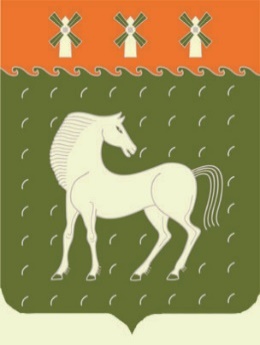 Советсельского поселенияСоколовский сельсоветмуниципального районаДавлекановский районРеспублики Башкортостан453401, Давлекановский район,д.Соколовка, ул. Школьная, 14,